Занимательная лепка.В нашем детском саду воспитатели продолжают вести занятия по дополнительной общеобразовательной общеразвивающей программе «Занимательная лепка 4.0». Сказки занимают большое место в развитии воображения и восприятия дошкольников. Волшебные сказки и сказки о животных всегда были любимыми у детей. Мы с ребятами решили создать сказку «Теремок» из пластилина. Работа с пластилином развивают мелкую моторику, вырабатывают усидчивость, интерес и внимательность. Ребята с большими удовольствием лепили героев из сказки «Теремок». Вылепив всех животных, ребята с большим удовольствием проигрывали сюжет сказки «Теремок». По окончанию сюжетной лепки, сделали выставку творческих работ. Благополучное окончание сказки помогает воспитать у детей уверенность в своих силах и преодоления трудностей. 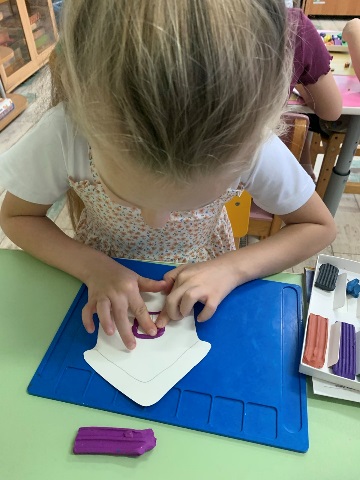 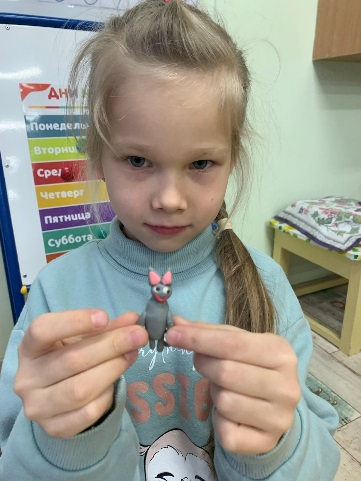 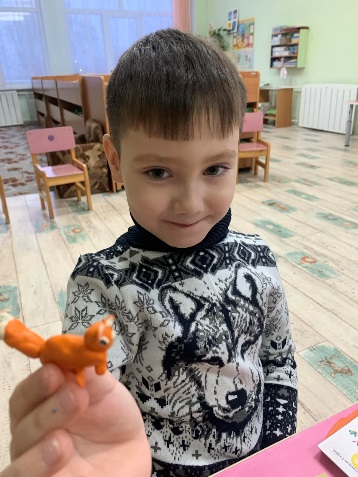 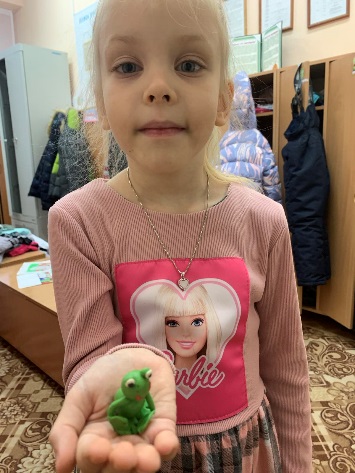 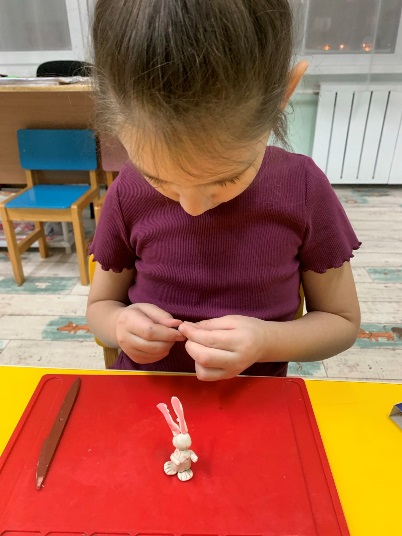 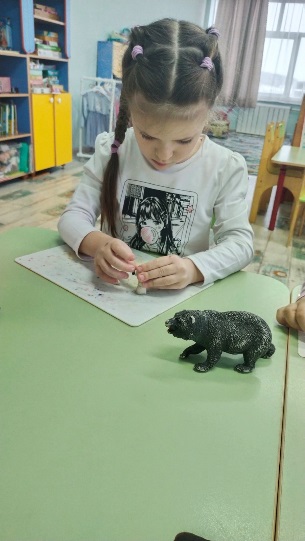 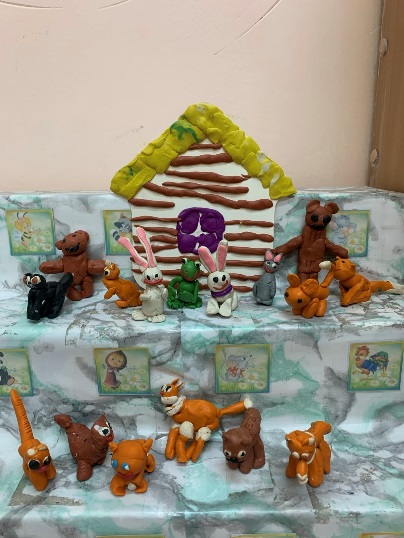 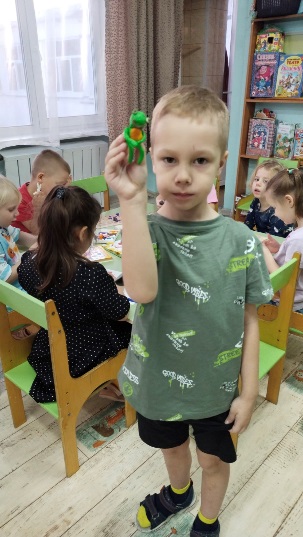 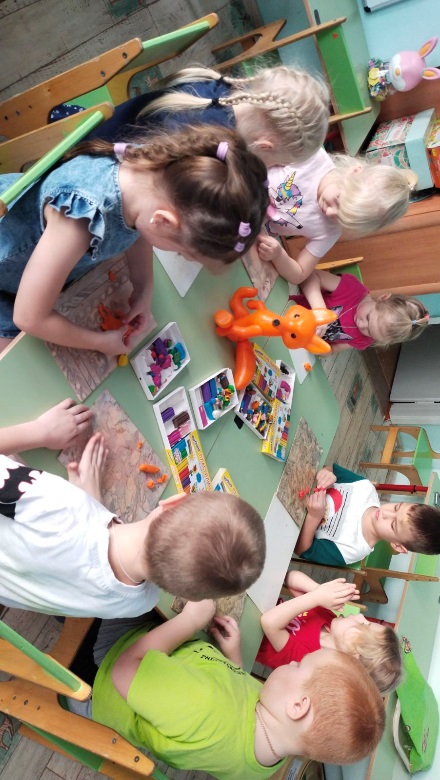 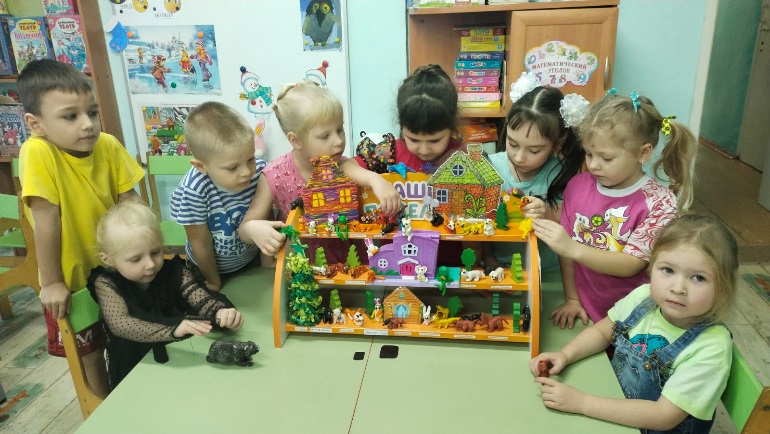 